Základní škola Fryčovice pořádá(ne)tradičníSBĚR STARÉHO PAPÍRU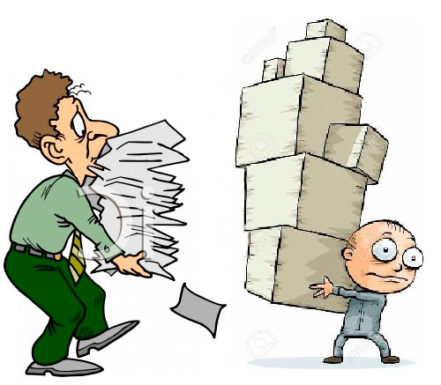 9. – 10. června 2021(Vybírá se papír i karton)POZOR! ZMĚNA TERMÍNU A MÍSTA!st: pouze 13.30-16.00čt: pouze 13.30-16.00Sběr se koná před budovou školy!!!